Saleem A. Chikodi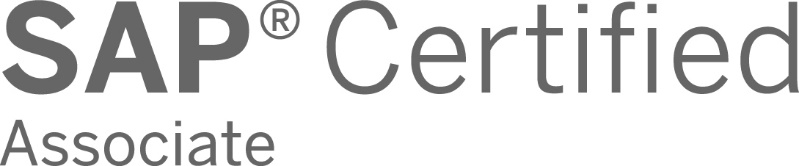 Phone: 817-861-8888*532Email: sravya@silverxis.comPROFESSIONAL SUMMARY Over 15 years of IT experience that includes 12 years in SAP (Techno-Functional) in SAP EAM/Plant Maintenance, MRO, MM, and SD Implementations at organizations like Honeywell Aerospace, Proctor and Gamble, Clorox and BNSF Railway.Currently working with Infosys Limited leading the BNSF Railway SAP EAM/LAM (Linear Asset Management) implementation since July 2012 to till date.SAP Certified Application Associate - EAM (Maintenance & Repair)Solutions oriented Professional IT consultant who excels at leading project teams, collaborating with project teams, working with clients and helping deploy SAP solutions.Experience in IT consulting, project management life cycle and support organization structuring.Experience in recording testing and defect management using HPQC.Experienced project team lead who has successfully led project teams of medium sizes from requirements-gathering to implementation and support of project deliverables Competent subject matter expert with hands-on configuration experience in SAP Plant Maintenance. Dedicated, Self-motivated achiever with multi-tasking ability, committed to success.Worked on projects with ASAP and Agile Methodologies.Experience in Onshore-Offshore model of project executions.Strong communication and team-building skillsTECHNICAL/FUNCTIONAL SKILLSSAPSAP Plant Maintenance Implementation: Enterprise Asset Management - Linear Asset Management, Preventive, Corrective, Emergency Maintenance, Configurable Task list, Scheduling, Capital Work (Integration with PS module), Work Clearance Management, Integration with ArcGIS.Master Data Mgmt: Technical Objects (Equipment Master and Functional Location), Vendor, Customer and MaterialExperience with Fiori apps design and deployment.SAP Material Management Implementation: Procurement, Inventory Mgmt., and Warehouse Mgmt.ABAP/Technical Skills: Debugging programs, LSMW, SAP Script, ALV reports, BDC, BAPI, User exit enhancement, ALE/IdocSolution Manager: Project documentation, Configuration management via SOLMANInvolved in customizing and implemented MRO process for Aerospace & Defense industry.Involved in global implementation and rollout projects and SAP UpgradesExtensive Project /Team-Lead experience working with all levels of managementIn-depth knowledge of the Integration Points between EAM/PM and: FI, CO, MM, PS, ArcGISKnowledge of BRF PlusNon SAPLanguages & Tools	:  VB.NET, ADO.NET, ASP.NET, VB 6.0, Seagate Crystal Reports 8.0Databases		:  Oracle 8&8i, MS SQL server, Borland Interbase 7.0, Microsoft AccessACADEMIC QUALIFICATIONB.E degree with First Class Distinction, in Mechanical Engineering, 1999, , Dharwad,Karnataka, India.CERTIFICATIONSSAP Certified Application Associate - EAM (Maintenance & Repair) with SAP ERP 6.0 EhP 7 (C_TPLM30_67)EXPERIENCE DETAILSInfosys LimitedDuration 		: Nov 2009 to till dateDesignation		: Principal ConsultantProjects handled	: Worked on 3 SAP implementations for P&G, Clorox and BNSF RailwayDetails of SAP Projects:Project      	: BNSF Linear EAM Implementation 				Jul 2012 - Till dateClient		: BNSF Railways – Fort Worth TX USARole		: SAP EAM/LAM Functional LeadSAP Module	: SAP EAM/LAM ECC Enhancement 7.0Responsibility	: Leading stakeholder consultation process to gather SAP requirements for the Project.Responsible for the design of the future state design, configuration documents, process flows, technical flow diagrams, system architecture, decision documents, master data design & business hierarchies.GAP analysis, preparing functional specs, configuration. Conducting UAT, final prep and support.Preparing and guiding Business Analysts in the creation of Business Blue Prints (BBP)Solution some complex requirements like Dynamic/Variable Inspection Cycle handling, Configurable Tasklist (Variant configuration)Creating a comprehensive process flows on SAP projects that showcase a detailed future state diagram while highlighting points where "Process meets Technology."Providing expertise on SAP’s Best Business Practices and thereby reducing implementation and support costs for IT/ Clients.Master data management – Linear Distributive Characteristics deployment and governance Designing interfaces between SAP and other applicationsLeading Technical/ Functional teams (Peak size of 27 members) and creating technology enabled business solutions on SAP projects.Tracking project deliverables and ensure business processes are followedData migration using LSMW and other conversion programs.Leading the Infosys team on the projectOffshore - Onshore co-ordination, Team Management and planning.Interacting with clients as a mature business partner in implementing, enhancing or optimizing SAP solutions.Project overview: This is a project to implement SAP ECC EAM for Assets with Linear attributes of varying dynamic segmentation. BNSF is one of the biggest Railway organization in US with approximately 32,000 miles of Rail tracks in USA. This project involves implementation of Inspection/Corrective system by configuring and enhancing SAP for the Linear Assets management at BNSF. Project includes RICEF Functional spec, Solution design, Development of RICEF objects, supporting SIT (System integration testing) and UAT (Business acceptance testing) defect fixes, Go-live preparation, warranty support, and project handoff.The project also involves a Mobile front end developed in Microsoft Dot Net with Connected and Disconnected capabilities that involve SAP SMP 3.0, Net weaver Gateway as the middleware for the backend SAP ECC. Also has few applications developed using SAP Fiori. Asset Hub is used as the central Master data repository which is the source of master data for SAP ECCProject      	: Clorox Wave 2.1, 2.2, and 2.3 rollouts 				Nov 2011 to Jun 2012Client		: Clorox – USARole		: Technology Lead/ManagerSAP Module	: SAP ECC 6.0 - MM/SD/FICO Responsibility	: Requirement tracking and Offshore - Onsite co-ordinationFunctional documents preparation and review with validation of design best practices.Facilitating requirement discussions, development and Testing and Go-live preparedness.Governance of application of ASAP methodology during implementation (Project Prep, Blue Print, Realization, Final Prep & Go-Live)Leading a team of 25(Peak size) involving Team Management, planning, guiding and mentoring.Technical assistance to the team for critical developments.Project overview: This project is to implement SAP (O2C – Order to Cash, Shipping, AR - Accounts receivable, PDEL - Post-delivery, PRI - Pricing) for Clorox South America rollouts. Project included development of RICEF objects, supporting SIT (System integration testing) and BAT (Business acceptance testing) defect fixes, Go-live preparation, warranty support of 30 days, and project handoff.Project      	: P&G US Tom Wave 1, 2, 3 SAP implementation 			Aug 2010 to Nov 2011Client		: Procter and Gamble - USARole	 	: Technology LeadSAP Module	: SAP ECC 6.0 – MM/SD/Shipping/FICOResponsibility	: Requirement tracking  and Offshore - Onsite co-ordinationLeading SAP MM/SD/Shipping functional team members of Team size 21 (Peak size)Functional documents preparation and review, validation of design best practices.Governance of application of ASAP methodology during implementation (Project Prep, Blue Print, Realization, Final Prep & Go-Live)Team Management and planning.Go-live preparedness activities.Project overview: This project is to implement SAP (MM - Material management, OM - Order management, Shipping, AR - Accounts receivable, PDEL - Post delivery, BIL - Billing, PRI - Pricing) for P&G USA. Project included development of RICEF objects, supporting SIT (System integration testing) and BAT (Business acceptance testing) defect fixes, Go-live preparation, warranty support of 45 days, and project handoff.Project 		: P&G Legacy Compatibility Interfaces 				Nov 2009 to March 2010Client		: Procter and Gamble - USARole	 	: Technology LeadSAP Module	: SAP ECC 6.0 – MM/SD/Shipping/FICOResponsibility	: Requirement tracking and Offshore - Onsite co-ordinationFunctional documents preparation and review, validation of design best practices.Technical assistance to the team for critical developments.Governance of application of ASAP methodology during implementation (Project Prep, Blue Print, Realization, Final Prep & Go-Live)Team Management and planning.Project overview:  This project was to develop around 8 interfaces which would feed in SAP data to the various legacy systems for P&G. All the interfaces were outbound interfaces to mainframe applications via a middleware using file transfer. The challenge was to develop these interfaces to be executable with optimum performance as the volume of data transfers were huge.NTT Data (formerly known as Keane India Pvt. Ltd. / Caritor (India) Pvt Ltd)Duration 		: Oct 2003 to Nov 2009Projects handled	: Total 7 projects including 5 SAP implementations for Honeywell AerospaceDetails of SAP Projects:Client Overview: Honeywell is a leading provider of integrated avionics, engine systems and service solutions for aircraft manufacturers, airlines, business and general aviation, military space and airport operations. SAP is currently being implemented for the Defense Services, Aircraft Landing Systems and Aerospace. This project is executed in the Onsite-Offshore model.Project 		: Unicode Conversion 						Aug 2009 to Oct 2009Client		: Honeywell Aerospace - USARole		: Technology Lead/ManagerResponsibility	: Requirement tracking and Customer update.Technical assistance to the team for critical developments.Execute Test cases to validate the business functionalityTeam Management involving 5 team members and Client Management.Scope management, Billing and Invoicing.Project overview:  Honeywell Aerospace has initiated the process of upgrading SAP to the recent version of SAP ECC6.0 and as a predecessor activity to the upgrade, it is necessary to make all technical objects Unicode compatible. Assist the Honeywell Aerospace Unicode and Upgrade teams with evaluation, risk assessment, testing support, and break fix of Reports, Interfaces, Forms, Enhancements and Conversions (RICEF). Working with partner systems, internal and external to Honeywell, and to assess Unicode compliance level of source, target, and middleware components. Analysis and development of break fix through the course of Unicode conversion.Project 		: ISC Physical Inventory Enhancement Solution 			Aug 2008 to Aug 2009Client		: Honeywell Aerospace - USARole		: Functional LeadSAP Module	: SAP ECC 6.0 – MM/WMResponsibility	: Requirement gathering, Blueprint documentation of To-Be processSolution design and Functional specification preparationPrepare test cases for Unit/Integration testing and execute testing Requirement tracking and Customer update.Technical assistance to the team for critical developments.Scope management, revising SOW for change in scope.Client and Team Management involving 13 member team, Billing and InvoicingProject overview :  This project is to build an enhancement in SAP for Honeywell Aerospace to be used globally to perform Physical Inventory for WIP – Work in progress (Production orders), R&O – Repair and Overhaul (Service orders), and RIP – Raw in progress (All Raw materials). Honeywell Aerospace sites are required to perform a wall-to-wall physical inventory each year. The requirement is to build one single Transaction which should be able to extract all open Production/Service orders and Raw materials in each stock, to facilitate the end user to enter the counts from shop floor and then have the Shop floor supervisor to reconcile the data and the approval of data to be updated/ posted in SAP.The enhancement has a lot of reports for the Supervisor to help facilitate with comparison between SAP and what’s been counted in the shop floor. There are reports for Audit purposes, which gives out the comparison of Quantity and Value of the Inventory before and after Physical Inventory.Project 		: Mechanical Repair and Overhaul SAP implementation 		Jun 2006 to Sept 2008Client		: Honeywell Aerospace - USARole		: Business Systems AnalystSAP Module	: SAP ECC 6.0 – PM/MM/SDResponsibility	: SAP Reports and Interface Functional lead.Requirement gathering, Functional Spec preparation.Performing Functional Unit testing of objects after its development at Offshore before handing it over to the customer.Onsite – Offshore co-ordination.Attending weekly status calls with customer, resolving issues related to customer feedback.User acceptance testing supportProject overview: Mechanical Repair and Overhaul is one of the biggest business unit of Honeywell Aerospace with over 3000 end users and revenue of $2.5 billion which is a good indicator of the size and complexity.Worked as a Business Systems Analysts (BSA) at client site, Phoenix, USA - Analyzing, and understanding the reports requirement from the Business users and preparing Functional specifications with inputs from Functional resources. Passing these functional specifications to Offshore and facilitate development. Keeping track of the delivery process, conveying it to back to client. Testing and making sure of the requirements being met for objects received from offshore before passing it off for User sign off. Worked on reports involving Finance, Order management, Aftermarket, and Quality.Worked on Interfaces which allowed Customers to submit Orders and exchanges into SAP via the external Customer web portal called eGains. Project 		: ASRS (Automated Storage and Retrieval System) Interface 		Dec 2005 to Apr 2006Client		: Honeywell Aerospace – Defense Services and Electronics Systems (DSES), USA.Role		: Business Systems AnalystSAP Module	: SAP ECC 6.0 – PM, MM, WMResponsibility	:Facilitating with functional resources on the requirement and getting the test plans approved from customer.Analyzing, estimating and planning on the requirement.Assisting team members and developing the interface.Attending weekly status calls and updating the customer on the progress, and seeking clarifications on issues regarding requirement.Project Overview:ASRS (Automatic Storage and Retrieval System) is a robot that moves along a track centered between two rows of storage bins extending over 100 feet in length and over 3 stories high. Via an operator commands, the ASRS robot will retrieve a storage bin and bring it to the operator’s station as well as put away a storage bin when the operator is finished with the bin. The main functions of this custom transaction/interface are Material Picking, Material Put-away, Cycle Count, and Warehouse Bin to Bin Transfers.The interface is developed using OOPs design. The interface uses BAPI call to ASRS application with a BAPI instance call residing and managed from Business connector middle ware.Project 		: Engine Systems and Accessories (ESA) SAP implementation 	Oct 2004 to Oct 2005Client		: Honeywell Aerospace – Phoenix, USARole		: Senior Software EngineerSAP Module	: SAP ECC 6.0 – PM, MMResponsibility	:  Lead a Team of 8 members for SAPScript and Optio development, Reports, Interface, and Data conversion development for deployments of Honeywell Aerospace.Reporting object development status on a daily basis to Project manager.Project overview: Engine Systems and Accessories (ESA) is a business unit of Honeywell Aerospace with around 1500 end users.Worked on data conversion objects using LSMW and BDC for Master and Transactional data. Worked on Order management, and Aftermarket transactional data.Developed various Reports using ALV. Also worked on complex reports involving report display and printing forms from the report outputs.Developed outbound interfaces for transferring all Open Sales orders in tab delimited text files as output to an application called eSource. Project 		: Aircraft Landing Systems (ALS) SAP Implementation 		Jul 2004 to Oct 2005Client		: Honeywell Aerospace – South Bend, USARole		: Senior Software EngineerSAP Module	: SAP ECC 6.0 – PM, MM, SDResponsibility	: SAP Script with Optio development, Reports, and Interface development.Project overview: Aircraft Landing Systems is a business unit of Honeywell Aerospace based in South Bend USA.Worked on developing complex SAP Scripts with Optio Design Studio. Only resource for all the Forms development for this plant of Honeywell. Completed all Go live critical forms development on time. Developed forms for Invoice, Government facing form called DD250, Packing list form, Order acknowledgement etc. Project 		: Military Repair and Overhaul center (MROC) SAP Implementation 	Feb 2004 to Jun 2004Client		: Honeywell Aerospace –Phoenix USARole		: Senior Software EngineerSAP Module	: SAP ECC 6.0 – PM, MM, SDResponsibility	: SAP Script and Optio development, and Reports development.Project overview: Military Repair and Overhaul Center is a business unit of Honeywell Aerospace.Worked on SAPScripts with Optio Design Studio and Reports development. Key person for all the Forms development at this plant. Single handedly handled and owned 26 forms development in 3 months.Visesh Infotecnics Private Limited, Bangalore, India	Duration 		: Jul 2000 to Oct 2003Designation		: Programmer AnalystWorked in Development and Implementation of proprietary ERP package. Executed multiple projects as developer using Microsoft Dot Net, Visual Basic 6.0, SQL Server, Seagate Crystal Reports